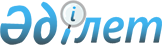 Об утверждении Положения коммунального государственного учреждения "Отдел финансов Сырдарьинского района"
					
			Утративший силу
			
			
		
					Постановление Сырдарьинского районного акимата Кызылординской области от 16 апреля 2015 года № 150. Зарегистрировано Департаментом юстиции Кызылординской области 21 мая 2015 года № 4987. Утратило силу постановлением Сырдарьинского районного акимата Кызылординской области от 27 мая 2016 года № 168      Сноска. Утратило силу постановлением Сырдарьинского районного акимата Кызылординской области от 27.05.2016 № 168 (вводится в действие со дня подписания).

      В соответствии с Законом Республики Казахстан от 23 января 2001 года "О местном государственном управлении и самоуправлении в Республике Казахстан" и Закона Республики Казахстан от 1 марта 2011 года "О государственном имуществе" акимат Сырдарьинского района ПОСТАНОВЛЯЕТ: 

      1. Утвердить прилагаемое Положение коммунального государственного учреждения "Отдел финансов Сырдарьинского района".

      2. Контроль за исполнением настоящего постановления возложить на заместителя акима Сырдарьинского района Омирсерикулы Н. 

      3. Настоящее постановление вводится в действие по истечении десяти календарных дней после дня первого официального опубликования.

 Положение коммунального государственного учреждения "Отдел финансов Сырдарьинского района" 1. Общие положения      1. Коммунальное государственное учреждение "Отдел финансов Сырдарьинского района" является государственным органом Республики Казахстан, осуществляющим руководство в сферах ведение бюджетного учета и отчетности по исполнению местного бюджета, управление коммунальной собственностью.

      2. Коммунальное государственное учреждение "Отдел финансов Сырдарьинского района" осуществляет свою деятельность в соответствии с Конституцией и законами Республики Казахстан, актами Президента и Правительства Республики Казахстан, иными нормативными правовыми актами, а также настоящим Положением.

      3. Коммунальное государственное учреждение "Отдел финансов Сырдарьинского района" является юридическим лицом в организационно-правовой форме государственного учреждения, имеет печати и штампы со своим наименованием на государственном языке, бланки установленного образца, в соответствии с законодательством Республики Казахстан счета в органах казначейства. 

      4. Коммунальное государственное учреждение "Отдел финансов Сырдарьинского района" вступает в гражданско – правовые отношения от собственного имени.

      5. Коммунальное государственное учреждение "Отдел финансов Сырдарьинского района" имеет право выступать стороной гражданско-правовых отношений от имени государства, если оно уполномочено на это в соответствии с законодательством.

      6. Коммунальное государственное учреждение "Отдел финансов Сырдарьинского района" по вопросам своей компетенции в установленном законодательством порядке принимает решения, оформляемые приказами руководителя коммунального государственного учреждения "Отдел финансов Сырдарьинского района" и другими актами, предусмотренными законодательством Республики Казахстан.

      7. Структура и лимит штатной численности коммунального государственного учреждения "Отдел финансов Сырдарьинского района" утверждаются в соответствии с действующим законодательством.

      8. Местонахождение юридического лица: индекс 120600, Республика Казахстан, Кызылординская область, Сырдарьинский район, поселок Теренозек, улица Азатбакыт Алиакбаров, дом № 20. 

      График работы коммунального государственного учреждения "Отдел финансов Сырдарьинского района": ежедневно, с понедельника по пятницу, с 09.00 до 19.00 часов (перерыв с 13.00 до 15.00 часов), кроме субботы, воскресенье, других выходных и праздничных дней, установленных законодательными актами.

      9. Полное наименование государственного органа – коммунальное государственное учреждение "Отдел финансов Сырдарьинского района".

      10. Настоящее Положение является учредительным документом коммунального государственного учреждения "Отдел финансов Сырдарьинского района". 

      11. Финансирование деятельности коммунального государственного учреждения "Отдел финансов Сырдарьинского района" осуществляется за счет местного бюджета.

      12. Коммунальному государственному учреждению "Отдел финансов Сырдарьинского района" запрещается вступать в договорные отношения с субьектами предпринимательства на предмет выполнения обязанностей, являющихся функциями коммунального государственного учреждения "Отдел финансов Сырдарьинского района".

      Если коммунальному государственному учреждению "Отдел финансов Сырдарьинского района" законодательными актами предоставлено право осуществлять приносящую доходы деятельность, то доходы, полученные от такой деятельности, направляются в доход государственного бюджета.

 2. Миссия, основные задачи, функции, права и обязанности государственного органа.       13. Миссия коммунального государственного учреждения "Отдел финансов Сырдарьинского района": 

      анализ исполнения бюджета района и деятельность по реализации государственной политики в сфере коммунальной собственности района.

      14. Задачи: 

      1) формирование основных направлений стратегических целей и приоритетов социально-экономического развития района;

      2) формирование бюджета района и совершенствование исполнительного процесса;

      3) сбор отчетов и ведение мониторинга по государственным закупкам и управлении коммунальной собственностью в районном масштабе.

      15. Функции:

      1) организация исполнения районного бюджета;

      2) анализ исполнения бюджета района, определение основных показателей проекта бюджета района;

      3) проведение оценки имущества в целях налогобложения;

      4) управление районным коммунальным имуществом, если иное не предусмотрено законами Республики Казахстан, осуществляют меры по его защите;

      5) принятие решения о приватизации районного коммунального имущества;

      6) проведение конкурса в соответствии с Законом Республики Казахстан "О государственных закупках" по определению периодического печатного издания для опубликования извещения о проведении торгов по приватизации районного коммунального имущества;

      7) предоставление районного коммунального имущества в имущественный наем (аренду), доверительное управление физическим лицам и негосударственным юридическим лицам без права последующего выкупа, с правом последующего выкупа или правом последующей передачи в собственность субъектам малого предпринимательства на безвозмездной основе, если иное не предусмотрено законами Республики Казахстан;

      8) обеспечение контроля за использованием и сохранностью районного коммунального имущества;

      9) осуществление контроля и анализ выполнения планов развития коммунальных государственных предприятий, созданной местным исполнительным органом района, контролируемых государством акционерных обществ и товариществ с ограниченной ответственностью;

      10) закрепление районного коммунального имущества за районными коммунальными юридическими лицами;

      11) принятие решения о передаче районного коммунального имущества, а также денег в соответствии с Бюджетным кодексом Республики Казахстан в уставный капитал товариществ с ограниченной ответственностью либо в оплату акций акционерных обществ;

      12) принятие решения об использовании районного коммунального имущества, в том числе о передаче его в залог, имущественный наем (аренду), безвозмездное пользование и доверительное управление, если иное не предусмотрено законами Республики Казахстан;

      13) организация учета, хранение, оценку и дальнейшее использование районного коммунального имущества, обращенного (поступившего) в коммунальную собственность, признанного в порядке, установленном законодательством Республики Казахстан, бесхозяйным, перешедшего государству по праву наследования, а также выморочного имущества, находок, безнадзорных животных, безвозмездно перешедших в порядке, установленном законодательством Республики Казахстан, в коммунальную собственность, доли кладов, не содержащих вещей, относящихся к культурным ценностям;

      14) осуществление контроля за выполнением доверительным управляющим обязательств по договору доверительного управления районным коммунальным имуществом;

      15) осуществление приватизации районного коммунального имущества, в том числе привлечение посредника для организации процесса приватизации, обеспечение оценки объекта приватизации, осуществление подготовки и заключении договоров купли-продажи объекта приватизации и контроль за соблюдением условий договоров купли-продажи;

      16) утверждение устава районных коммунальных юридических лиц, внесение в него изменения и дополнения.

      16. Права и обязанности:

      1) запрашивать и получать в установленном законодательством порядке от государственных органов, организаций, их должностных лиц необходимую информацию и материалы;

      участвовать в пределах компетенции в разработке проектов правовых и нормативных правовых актов;

      осуществлять иные права, предусмотренные действующими законодательными актами.

      2) рассматривать обращения, направленные физическими и юридическими лицами, контролировать их исполнение, в случаях и порядке, установленном законодательством Республики Казахстан, предоставляеть на них ответы;

      организовывать прием физических лиц и представителей юридических лиц;

      принимать законные и обоснованные решения;

      обеспечивать контроль за исполнением принятых решений;

      реализовывать иные обязанности, предусмотренные действующим законодательством.

 3. Организация деятельности государственного органа      17. Руководство коммунальным государственным учреждением "Отдел финансов Сырдарьинского района" осуществляется руководителем, который несет персональную ответственность за выполнение возложенных на коммунальное государственное учреждение "Отдел финансов Сырдарьинского района" задач и осуществление им своих функций.

      18. Руководитель коммунального государственного учреждения "Отдел финансов Сырдарьинского района" назначается на должность и освобождается от должности акимом района.

      19. Полномочия руководителя коммунального государственного учреждения "Отдел финансов Сырдарьинского района":

      1) определяет полномочия и обязанности сотрудников отдела;

      2) назначает на должность и освобождает от должности сотрудников отдела;

      3) в установленном законодательством порядке поощряет и налагает дисциплинарные взыскания на сотрудников отдела;

      4) в установленном законодательством порядке представляет отдел в государственных учреждениях и других организациях;

      5) несет персональную ответственность за совершение коррупционных правонарушений в государственном органе; 

      6) организует работу по реализации политики гендерного равенства;      

      7) в пределах своих полномочии подписывает приказы;

      8) осуществляет иные полномочия в соответствии с законодательством Республики Казахстан.

      Исполнение полномочий руководителя коммунального государственного учреждения "Отдел финансов Сырдарьинского района" в период его отсутствия осуществляется лицом, его замещающим в соответствии с действующим законодательством.

 4. Имущество государственного органа      20. Коммунальное государственное учреждение "Отдел финансов Сырдарьинского района" может иметь на праве оперативного управления обособленное имущество в случаях, предусмотренных законодательством.

      Имущество коммунального государственного учреждения "Отдел финансов Сырдарьинского района" формируется за счет имущества, переданного ему собственником, а также имущества (включая денежные доходы), приобретенного в результате собственной деятельности и иных источников, не запрещенных законодательством Республики Казахстан.

      21. Имущество, закрепленное за коммунальным государственным учреждением "Отдел финансов Сырдарьинского района", относится к районной коммунальной собственности.

      22. Коммунальное государственное учреждение "Отдел финансов Сырдарьинского района" не вправе самостоятельно отчуждать или иным способом распоряжаться закрепленным за ним имуществом и имуществом, приобреттенным за счет средств, выданных ему по плану финансирования, если иное не установлено законодательством.

 5. Реорганизация и упразднение государственного органа      23. Реорганизация и упразднение коммунального государственного учреждения "Отдел финансов Сырдарьинского района" осуществляется в соответствии с законодательством Республики Казахстан.


					© 2012. РГП на ПХВ «Институт законодательства и правовой информации Республики Казахстан» Министерства юстиции Республики Казахстан
				
      Аким района

Казантаев Г.
Утверждено постановлением
акимата Сырдарьинского района
от "16" апреля 2015 года № 150